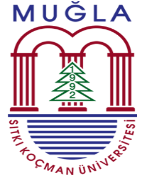 T.C.MUĞLA SITKI KOÇMAN ÜNİVERSİTESİ                     ULA ALİ KOÇMAN MESLEK YÜKSEKOKULU                         BİRİM KALİTE KOMİSYONU TOPLANTI TUTANAĞIToplantı Tarihi: 28.11.2023Toplantı No:4Ula Ali Koçman Meslek Yüksekokulu Birim Kalite Komisyonu toplantısı 28.11.2023 tarihinde saat 10:00’da Yüksekokul Müdürü Prof.Dr.Özgür CEYLAN başkanlığında  gerçekleştirilmiştir.Toplantı gündem maddeleri şunlardır.2023 yılı içerisinde yapılan kalite çalışmalarının değerlendirilmesi Yıllık Birim İç Değerlendirme Raporunun hazırlanmasına dair görev dağılımının belirlenmesi Kalite Alt Komisyonlarından gelen verilerin analizi2023 Yılı Sonuç Raporunun hazırlanması  KOMİSYON BAŞKANI  		          ÜYE				     ÜYE     Prof. Dr. Özgür CEYLAN     Doç.Dr.Rahşan İVGİN TUNCA       Doç. Dr. Yalçın ÖZTÜRKÜYE				  ÜYE				           ÜYEÖğr.Gör.Dr. Nedim YILDIZ  Öğr. Gör.Dr. Hakan SARIKALE    Öğr.Gör.Dr.Songül KILINÇ ŞAHİN        ÜYE				  ÜYE				           ÜYEÖğr.Gör. Çiğdem ÇELİK SAYGILI	  Öğr.Gör. Uğur AKTEPE  Öğr.Gör. Ömer Yasin SÜLÜN	  ÜYE					KATILIMCI ÖĞRENCİ Ebru TÜRKLER                                                   Sude Nur GEBEN